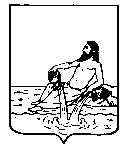 ВЕЛИКОУСТЮГСКАЯ ДУМАВЕЛИКОУСТЮГСКОГО МУНИЦИПАЛЬНОГО РАЙОНАР Е Ш Е Н И Е   от        13.02.2020           №     6                  ___________________________________________________________________________                   ______________________г. Великий УстюгРуководствуясь статьей 21 Устава Великоустюгского муниципального района,Великоустюгская Дума РЕШИЛА:1. Внести в Положение об оплате труда работников муниципальных учреждений, финансируемых из районного бюджета, утвержденное решением Великоустюгской Думы от 26.12.2008 № 147, следующие изменения: в каждой графе второго столбца приложения 1:цифры «1 656,0» заменить цифрами «1988,0»;цифры «1 926,0» заменить цифрами «2 312,0»;цифры «3 407,0» заменить цифрами «4 089,0»;цифры «4 326,0» заменить цифрами «5 192,0».2. Настоящее решение вступает в силу после официального опубликования и распространяется на правоотношения, возникшие с 01 января 2020 года.Глава Великоустюгскогомуниципального района                                                              А.В. Кузьмин О  внесении изменений в Положение об оплате труда работников муниципальных учреждений, финансируемых из районного бюджета, утвержденное решением Великоустюгской Думы от 26.12.2008 № 147